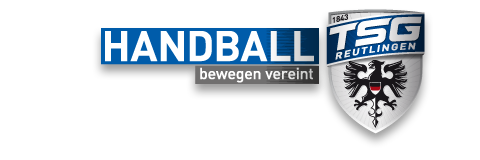 Hygienekonzept 
der TSG Reutlingen 1843 e. V. – Abteilung Handball für die Storlachhalle RT  (6067) Das nachfolgende Konzept basiert auf der Verordnung des Landes Baden-Württemberg vom 5. November 2021.  Zutritt- und Teilnahmeverbot Es besteht ein Zutritt- und Teilnahmeverbot, für diejenigen, die keinen Nachweis, der an diesem Veranstaltungstag gültigen 3G- Regelung (bei Alarmstufe der 2G-Regelung) vorweisen können. Für erkennbar alkoholisierte Personen ist der Zutritt generell untersagt. Beim Training und Wettkampf in geschlossenen Räumen gilt die 3G-Regelung (bei Alarmstufe, die 2G-Regelung). Das heißt, jede Person ab 6 Jahren bzw. die nicht eingeschult ist, ist verpflichtet einen Test-, Impf- oder Genesenennachweis zu erbringen.Mund-Nase-Schutz Für Zuschauer besteht in der gesamten Storlachhalle die Mund-Nasen-Schutz-Pflicht. 

 
Unmittelbar Spielbeteiligte Unmittelbar Spielbeteiligte sind die Spieler*innen, Trainer- und Betreuerinnen aller Mannschaften, die Schiedsrichter sowie ggf. weitere Offizielle der Vereine, sofern sie am Trainings- und Spielbetrieb der Mannschaften direkt beteiligt sind.  Weitere Spielbeteiligte Die weiteren Spielbeteiligten sind aktiv Spielbeteiligte, die während des Spiels auf bzw. direkt am Spielfeldrand zum Einsatz kommen und bei denen die Abstandswahrung zu unmittelbar Spielbeteiligten nicht vollständig gewährleistet werden kann. Dabei handelt es sich um das Kampfgericht und, wenn vorhanden, den Wischern. 
Für diesen Personenkreis wird ein Mund-Nase-Schutz empfohlen. 
Es gilt die Abstandsregel von 1,5 Metern. 
D.h. der Zeitnehmertisch muss 1,5 Meter Abstand von den Auswechselbänken haben. Zeitnehmer und Sekretär müssen einen Mund-Nase-Schutz tragen.  Nachverfolgung möglicher Infektionsketten Sämtliche Spielbeteiligte und alle Zuschauer müssen beim Betreten der Halle zur Nachvollziehbarkeit von Kontakten im Falle einer Infektion mit SARS-CoV-2 erfasst werden.  Folgende Daten werden per EventTracerApp oder per Zettel dokumentiert: Vor- und Nachname  Datum Mindestens der Beginn der Anwesenheit Telefonnummer  Laut Vorgabe werden die Daten für 4 Wochen aufbewahrt und danach gelöscht.  Anreise, Zutritt und Aufenthalt in der Halle 1. Anreise der Spielbeteiligten zur Halle  Die An- und Abreise erfolgt in Eigenverantwortung der Zuschauer, die die staatlichen Vorgaben aus den entsprechenden Corona Verordnungen zu befolgen haben.  
Spieler, Trainer und Betreuer sowie auch die Schiedsrichter und weitere Personen laut Definition oben, reisen möglichst individuell und nach Möglichkeit im PKW an. Auf Fahrgemeinschaften sollte möglichst verzichtet werden. In jedem Fall ist darauf zu achten, dass bei der Anreise die Infektionswahrscheinlichkeit soweit möglich reduziert wird. 2. Zutritt Der Eintritt in die Halle erfolgt für Mannschaften, weitere Spielbeteiligte und Zuschauer mit einem Mund-Nase-Schutz, über den Haupteingang. Ein separater Ausgang ist momentan nicht nutzbar.Der Eingangsbereich wird durch Verantwortliche des Heimvereins besetzt.  Zu den verpflichtenden Maßnahmen bei Ankunft aller Beteiligten zählt:  Desinfektion der Hände bei Betreten der Halle Abstandsregel: 1,5 Meter Abstand einhalten Überprüfung der 3G-Regeln bzw. 2G-RegelnDatenerfassung per EventTracerApp oder FormularDiese werden durch den Ordner kontrolliert und eingefordert. Die Auswärtsmannschaft ist bei Eintritt in die Halle zur Abgabe einer vollständig geführten
Liste aller Ihr zugehörigen Spielbeteiligten verpflichtet. Siehe Vorlage im Anhang A. Eine entsprechende Liste der Heimmannschaft wird ebenfalls dokumentiert – Anhang B. Hierzu ist der jeweilige Mannschaftsverantwortliche verpflichtet. 
Zuschauer müssen im Vorfeld eines Spiels zur Nachvollziehbarkeit von Kontakten im Falle einer Infektion mit SARS-CoV-2 erfasst werden. Dies erfolgt durch das Scannen eines QR-Codes am Eingang mit Hilfe der EventTracerApp oder über das Ausfüllen der bereitgestellten Zettel im Eingangsbereich. Hier ist auf den Abstand durch die Helfer des Vereins zu achten. Es reicht die Erfassung eines Ansprechpartners pro Familie / Haushalt aus. Die Papierformulare werden in einem verschlossenen Umschlag mit Kennzeichnung des Datums und der Halle gemäß den Fristen aufbewahrt und danach vernichtet. Ohne eine Registrierung ist der Zugang zur Halle nicht gestattet. Die Ordner können den Zutritt verwehren.
3. Sitzordnung  Es können alle Sitze belegt werden, da auch auf der Tribüne der Mund-Nasen-Schutz nur zum Verzehren von Speisen und Getränken abgenommen werden darf.4. Gastronomie  Einzuhaltende Abstände in der Warteschlange werden durch Abstandsmaße gekennzeichnet. Die Bewirtenden tragen Mund-Nase-Schutz.  Tische und Sitzmöglichkeiten für die Bewirtung stehen bereit und werden immer wieder desinfiziert. Der Verzehr kann dort und auf der Tribüne stattfinden. Die Arbeitsfläche, muss regelmäßig desinfiziert werden.  
Es gibt z. T. Einweggeschirr und möglichst Speisen die aus der Hand verzehrt werden können. Getränke nur aus Flaschen. 5. Toilettennutzung  Es besteht Maskenpflicht für den Zugang zu den Toilettenanlagen und deren Nutzung. Auch auf den Toiletten ist die Abstandsregel von 1,5m einzuhalten. 6. Optimierung der Hallenbelüftung,   Wir streben eine regelmäßige und intensive Hallenlüftung zum kontinuierlichen Luftaustausch an.   7. Kabinen/ Räume  In den Kabinen ist auf die Abstandseinhaltung zu achten. Jeder Mannschaft steht vor Spielbeginn, in der Halbzeit und am Spielende eine zugewiesene Kabine zur Verfügung. Der Aufenthalt in den Kabinen ist auf ein notwendiges Minimum zu beschränken. Auch bei Besprechungen ist auf die Abstandsregel zu achten bzw. ein Mund- und Nasenschutz zu tragen. Auf ausreichend Lüftung ist zu achten und nach jedem Mannschaftswechsel zu tätigen.In der Schiedsrichterkabine gelten die Abstandsregelung (1,5 Meter).   Sollte eine Betreuung durch einen Physiotherapeuten stattfinden, darf der Raum nur von einem Physiotherapeuten und einem Spieler betreten werden. Vor Betreten und nach Verlassen sind die Hände zu desinfizieren, alle Personen tragen einen Mund-Nasen-Schutz, der Physiotherapeut zusätzlich Einmal-Handschuhe.  Zeitnahes Duschen nach dem Sport ist möglich. Die Anzahl der Personen in den Duschräumen ist zu minimieren. Auch hier gelten die Abstandsregeln von 1,5 Metern. Die Verweildauer in den Umkleidekabinen und Duschen sollte auf ein Minimum reduziert werden  Eine regelmäßige Durchlüftung sowie Reinigung der Räumlichkeiten ist gewährleistet. Nach jedem Spiel werden die Kabinen desinfiziert und über die Wendeltreppenzugänge belüftet.  8. Zugangsbereich zum Spielfeld (Spielfeldzugang)  Die Mindestabstandsregelung im Spielfeldzugang sollte, soweit es der sportliche Ablauf zulässt, (Aufwärmen, Betreten des Spielfeldes, in der Halbzeit, nach dem Spiel) eingehalten werden.  Schiedsrichter, Heim- und Gastmannschaften können das Spielfeld über verschiedene Zugänge betreten und verlassen. 9. Auswechselbereich/ Mannschaftsbänke  Der Platz für die Mannschaftsbänke wird größtmöglich gewählt, um eine entsprechende Entzerrung zu schaffen.  
Auf der Bank gilt die Abstandsregelung nicht!  Medizinisches Personal (wenn vorhanden) darf im Bedarfsfall von außerhalb der Coachingzone auf das Spielfeld kommen (auf der zugewiesenen Hallenhälfte zwischen Mittel- und Torauslinie). Zu behandelnde bzw. medizinisch zu betreuende Spieler sollten wenn möglich zu diesen Zwecken nach Information des Kampf- und Schiedsgerichts das Spielfeld verlassen. Das medizinische Personal muss entsprechend erkenntlich und bekannt sein.  Die Mannschaftsbänke werden vor dem Eintreffen der Mannschaften, in der Halbzeit und nach dem Spiel durch den Heimverein desinfiziert.  10. Zeitnehmertisch  Der Laptop zur Eingabe des elektronischen Spielberichts, das Bedienpult zur Steuerung des Anzeigensystems sowie weitere technische Gerätschaften inkl. der gesamten Ausstattung des Zeitnehmertischs (z.B. grüne Karte) sind vor und nach dem Spiel zu reinigen.  Für die Kommunikation des Kampfgerichts mit den Mannschaften, z.B. bei Unstimmigkeiten im Spielgeschehen, muss weiterhin der Mindestabstand von 1,5 Metern eingehalten werden. Zeitnehmer und Sekretär müssen eine Mund-Nase-Abdeckung tragen. 11. Wischer*innen: Auch für Wischer gilt der Mindestabstand von 1,5 Metern. Jede Mannschaft stellt, falls notwendig eine volljährige Person aus dem Kreis der Spielbeteiligten für das Wischen der eigenen Spielhälfte.  Zeitlicher Spielablauf 1. Aufwärmphase  Die Reinigung bzw. Desinfektion von Toren u.ä. erfolgt vorab.  Zugang erfolgt wie unter 4. (Spielfeldzugang) im Abschnitt darüber beschrieben.  2. Technische Besprechung  Diese findet am Rande des Spielfelds im Umfeld des Zeitnehmertischs statt. Auf entsprechenden Abstand ist zu achten.   An der technischen Besprechung nehmen teil: Schiedsrichter; Zeitnehmer, Sekretär sowie max. ein Vertreter Heim- und Gastverein.  3. Einlaufprozedere  Zugang erfolgt wie unter 4. (Spielfeldzugang) im Abschnitt darüber beschrieben. Zusätzliche Personen bei einer möglichen Einlaufzeremonie, wie z.B. Einlauf- oder Ballkinder sind nicht gestattet.  4. Während des Spiels  Die Wischer betreten nur auf Anweisung der Schiedsrichter das Spielfeld. Die Spieler halten einen Sicherheitsabstand zu den Wischern ein.  Das Time-Out wird unter Einhaltung des Mindestabstands zum Zeitnehmertisch/ Kampfgericht vorgenommen.  5. Halbzeit  Während der Halbzeit werden die Spielerbänke von eingeteilten Helfern oder den 
Personen am Kampfgericht desinfiziert, wenn ein Bankwechsel erwünscht ist. 6. Schutz der Spieler gegenüber Dritten  Die Spieler müssen dauerhaft zum Schutz der Zuschauer und zum Eigenschutz einen Mindestabstand von 1,5 Metern zu den Zuschauern einhalten.  7. Umgang mit Verdachtsfall Beim Auftreten eines Verdachtsfall für eine CoVID19-Infektion bei Spielbeteiligten / Zuschauern werden wir die Gesundheitsbehörden (pandemie@kreis-reutlingen.de) informieren und ggf. einen Abbruch der Veranstaltung erwirken. ___________________________________________________________________________Silke Bahnmüller			      		        Reutlingen, den 10. November 2021TSG Reutlingen 1843 e. V. – Abteilung Handball
HygienebeauftrageANHANg A – Corona dokumentation Für Spiele der TSG Reutlingen 1843 e.V.  - Gastmannschaft. Angaben zur Veranstaltung2. Anwesenheit aller Spielbeteiligten der GastmannschaftGemäß der aktuell geltenden Corona-Verordnung Sport vom 5.11.2021 dürfen bei Sportwettbewerben wieder Zuschauer anwesend sein (§ 4, Abs. 3). Sämtliche Personen haben sich zum Zwecke der Nachverfolgung einer möglichen Infektionskette in eine Liste einzutragen. Die Vorgaben des Hygienekonzepts der TSG Reutlingen Handball vom 5.11.2021 sind zu beachten.      dokumentation Corona-Regel Für Spiele der TSG Reutlingen 1843 e.V.  – Gastmannschaft     ANHANG B –Corona  dokumentation Für Spiele der TSG Reutlingen 1843 e.V.  - Heimmannschaft1. Angaben zur Veranstaltung2. Anwesenheit aller Spielbeteiligten der HeimmannschaftGemäß der aktuell geltenden Corona-Verordnung Sport vom 5.11.2021 dürfen bei Sportwettbewerben wieder Zuschauer anwesend sein (§ 4, Abs. 3). Sämtliche Personen haben sich zum Zwecke der Nachverfolgung einer möglichen Infektionskette in eine Liste einzutragen. Die Vorgaben des Hygienekonzepts der TSG Reutlingen Handball vom 5.11.2021 sind zu beachten.     dokumentation Corona-Regel 1. Für Spiele der TSG Reutlingen 1843 e.V.  – HeimmannschaftTSG AbteilungGastmannschaftGastmannschaftGastmannschaftHandballCORONA-AnsprechpartnerTelefonTelefonDatumSportstätteSportstätteAnwesend (von / bis)Nr.NameVornameTelefon1234567891011121314151617181920TSG AbteilungGastmannschaftGastmannschaftHandballDatumSportstätteAnwesend (von / bis)Nr.NameVornameTelefon212223242526272829303132333435363738394041424344454647484950TSG AbteilungHeimmannschaftHeimmannschaftHeimmannschaftHandballCORONA-AnsprechpartnerTelefonTelefonDatumSportstätteSportstätteAnwesend (von / bis)Nr.NameVornameTelefon1234567891011121314151617181920TSG AbteilungHeimmannschaftHeimmannschaftHandballDatumSportstätteAnwesend (von / bis)Nr.NameVornameTelefon212223242526272829303132333435363738394041424344454647484950